2023年12月 現在左記アドレスにメールでお送りください　jimukyoku@jamsec.jpメールでのお申込みが難しい場合はFAXでもお受けしています　FAX：03-5510-6934（不課税につき消費税はかかりません）　上記の通り資料の購入を申込みます。　20　　年　　　　月　　　　日＊送料が別途かかります。（ただし、合計10,000円以上で送料を無料とします。）＊振込手数料はお客様負担となります。＊会員のお申込は、約1週間で請求書と共に刊行物を発送します。＊非会員のお申し込みは、先に請求書をお送りしますので、振込確認後に刊行物を発送します。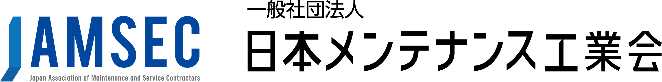 刊行物刊行物（発行年・頁数）頒布価格頒布価格申込数刊行物刊行物（発行年・頁数）会員非会員申込数マニュアル類250保全マニュアル－計装編－2005.6　595頁4,0009,000冊マニュアル類269メンテナンスポケットブック－機械編－（改訂版第四版）2020.3　238頁8001,800冊契　約253メンテナンス･アウトソーシング標準契約書2005.11　82頁1,5002,500冊安　全257メンテナンスにおけるリスクアセスメントの指針2008.9　147頁3,0006,000冊教育研修248保全技術者のための「教育研修機関調査報告書」2005.1 　34頁1,5002,000冊実態調査2662016年度版メンテナンス･サービス企業の実態調査　報告書2017.3　 45頁1,5005,000冊実態調査2682019年度版メンテナンス･サービス企業の実態調査　報告書2020.3　 47頁1,5005,000冊実態調査2702022年度版メンテナンス･サービス企業の実態調査　報告書2023.3　 49頁3,0008,000冊実態調査260石油精製･石油化学メンテナンス会社実態調査　報告書2011.8　 18頁1,0002,000冊実態調査263グローバル展開実態アンケート 集計結果報告2014.7　 27頁1,0002,000冊実態調査264工業会会員企業の海外拠点リスト2015.2　 24頁1,0001,500冊技　術254メンテナンスに関する自動化技術調査　報告書2007.10 145頁2,0003,000冊技　術259技術･技能資格制度の創設に向けた研究会　まとめ報告書2011.8  102頁2,0003,000冊技　術265ｱｼﾞｱ主要国におけるﾒﾝﾃﾅﾝｽﾋﾞｼﾞﾈｽ環境の調査報告書2015.2 　24頁1,5002,000冊機関紙日本メンテナンス工業会「会報」（最新号）1,0001,000冊会社名部署・役職氏名Mail送付先〒〒〒〒〒TELFAX備考非会員の方は請求書の送付方法をお選びください　（番号でご記入ください→）①メールに添付のみで可　②先にメールで送付して後から郵送　③郵送非会員の方は請求書の送付方法をお選びください　（番号でご記入ください→）①メールに添付のみで可　②先にメールで送付して後から郵送　③郵送非会員の方は請求書の送付方法をお選びください　（番号でご記入ください→）①メールに添付のみで可　②先にメールで送付して後から郵送　③郵送非会員の方は請求書の送付方法をお選びください　（番号でご記入ください→）①メールに添付のみで可　②先にメールで送付して後から郵送　③郵送